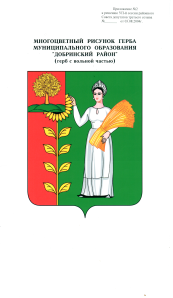 Российская ФедерацияАдминистрация сельского поселения Каверинский сельсоветДобринского муниципального районаЛипецкой области ПОСТАНОВЛЕНИЕ27.01.2023 г.                                       с. Паршиновка                                             № 9О внесении изменений в Переченьглавных администраторов доходов бюджета сельского поселенияКаверинский сельсовет Добринского муниципального районаЛипецкой области Российской ФедерацииВ соответствии с пунктом 3.2 статьи 160.1 Бюджетного Кодекса Российской Федерации, Постановлением Правительства РФ от 16 сентября 2021 г. N 1569 "Об утверждении общих требований к закреплению за органами государственной власти (государственными органами) субъекта Российской Федерации, органами управления территориальными фондами обязательного медицинского страхования, органами местного самоуправления, органами местной администрации полномочий главного администратора доходов бюджета и к утверждению перечня главных администраторов доходов бюджета субъекта Российской Федерации, бюджета территориального фонда обязательного медицинского страхования, местного бюджета», руководствуясь Порядком и сроками внесения изменений в перечень главных администраторов доходов бюджета сельского поселения и в перечень главных администраторов источников финансирования дефицита бюджета сельского поселения Каверинский сельсовет Добринского муниципального района Липецкой области Российской Федерации, утвержденным постановлением администрации сельского поселения Каверинский сельсовет Добринского муниципального района от 26.11.2021г. № 86,  администрация сельского поселения Каверинский сельсоветПОСТАНОВЛЯЕТ:1. Внести изменения в Перечень главных администраторов доходов бюджета сельского поселения Каверинский сельсовет Добринского муниципального района Липецкой области Российской Федерации (утвержденный постановлением администрации сельского поселения Каверинский сельсовет №84 от 26.11.2021г.) согласно приложению. 2. Настоящее постановление вступает в силу со дня официального обнародования.3. Контроль за исполнением настоящего постановления оставляю за собой.Глава администрациисельского поселенияКаверинский сельсовет                                                           Д.И. ШиряевПриложениек Постановлению администрациисельского поселения Каверинский сельсовет Добринского муниципального районаот 27.01.2023г № 9Изменения в Перечень главных администраторов доходов бюджета сельского поселенияКаверинский сельсовет Добринского муниципального районаЛипецкой области Российской ФедерацииВнести в Перечень главных администраторов доходов бюджета сельского поселения Каверинский сельсовет Добринского муниципального района Липецкой области Российской Федерации, утвержденный постановлением администрации сельского поселения Каверинский сельсовет №84 от 26.11.2021г.), следующие изменения:1. Приложение изложить в следующей редакции:Перечень главных администраторов доходов бюджета сельского поселенияКаверинский сельсовет Добринского муниципального районаКод бюджетной классификации Российской Федерации 	Код бюджетной классификации Российской Федерации 	Наименование главного администратора доходов бюджета сельского поселения, наименование кода вида (подвида) доходов бюджета сельского поселенияглавного администратора доходоввида (подвида) доходов бюджета сельского поселенияНаименование главного администратора доходов бюджета сельского поселения, наименование кода вида (подвида) доходов бюджета сельского поселения182Управление Федеральной налоговой службы России по Липецкой области1821 01 02000 01 0000 110Налог на доходы физических лиц 1821 05 01000 00 0000 110Налог, взимаемый в связи с применением упрощенной системы налогообложения 1821 05 03000 01 0000 110Единый сельскохозяйственный налог1821 06 01000 00 0000 110Налог на имущество физических лиц1821 06 06000 00 0000 110Земельный налог 908Администрация сельского поселения Каверинский сельсовет Добринского муниципального района Липецкой области Российской Федерации908 1 08 04020 01 0000 110Государственная пошлина за совершение нотариальных действий должностными лицами органов местного самоуправления, уполномоченными в соответствии с законодательными актами Российской Федерации на совершение нотариальных действий 908 1 11 05025 10 0000 120Доходы, получаемые в виде арендной платы, а также средства от продажи права на заключение договоров аренды за земли, находящиеся в собственности сельских поселений (за исключением земельных участков муниципальных бюджетных и автономных учреждений)908 1 11 05035 10 0000 120Доходы от сдачи в аренду имущества, находящегося в оперативном управлении органов управления сельских поселений и созданных ими учреждений (за исключением имущества муниципальных бюджетных и автономных учреждений)908 1 11 05075 10 0000 120Доходы от сдачи в аренду имущества, составляющего казну сельских поселений (за исключением земельных участков)908 1 13 02995 10 0000 130 Прочие доходы от компенсации затрат бюджетов поселений908 1 14 02053 10 0000 410Доходы от реализации иного имущества, находящегося в собственности сельских поселений (за исключением имущества муниципальных, бюджетных и автономных учреждений, а также имущества муниципальных унитарных предприятий, в том числе казенных), в части реализации основных средств по указанному имуществу908 1 14 06025 10 0000 430Доходы от продажи земельных участков, находящихся в собственности сельских поселений (за исключением земельных участков муниципальных бюджетных и автономных учреждений)9081 16 33050 10 0000 140Денежные взыскания (штрафы) за нарушение законодательства Российской Федерации о контрактной системе в сфере закупок товаров, работ, услуг для обеспечения государственных и муниципальных нужд для нужд сельских поселений9081 17 01050 10 0000 180Невыясненные поступления, зачисляемые в бюджеты сельских поселений 9081 17 05050 10 0000 180Прочие неналоговые доходы бюджетов сельских поселений9081 17 14030 10 0000 150Средства самообложения граждан, зачисляемые в бюджеты сельских поселений9082 02 15001 10 0000 150Дотации бюджетам сельских поселений на выравнивание бюджетной обеспеченности из бюджета субъекта Российской Федерации9082 02 15002 10 0000 150Дотации бюджетам сельских поселений на поддержку мер по обеспечению сбалансированности бюджетов9082 02 19999 10 0000 150Прочие дотации бюджетам сельских поселений9082 02 20041 10 0000 150Субсидии бюджетам сельских поселений на строительство, модернизацию, ремонт и содержание автомобильных дорог   общего пользования, в том числе дорог в поселениях (за исключением автомобильных дорог федерального значения)9082 02 20051 10 0000 150Субсидии бюджетам сельских поселений на реализацию федеральных целевых программ9082 02 20077 10 0000 150Субсидии бюджетам сельских поселений на софинансирование капитальных вложений в объекты муниципальной собственности9082 02 25519 10 0000 150Субсидии бюджетам сельских поселений на поддержку отрасли культуры9082 02 25576 10 0000150Субсидии бюджетам сельских поселений на обеспечение комплексного развития сельских поселений9082 02 29999 10 0000 150Прочие субсидии бюджетам сельских поселений9082 02 35118 10 0000 150Субвенции бюджетам сельских поселений на осуществление первичного воинского учета органами местного самоуправления поселений, муниципальных и городских округов9082 02 39999 10 0000 150Прочие субвенции бюджетам сельских поселений9082 02 40014 10 0000 150Межбюджетные трансферты, передаваемые бюджетам сельских поселений из бюджетов муниципальных районов на осуществление части полномочий по решению вопросов местного значения в соответствии с заключенными соглашениями9082 02 49999 10 0000 150Прочие межбюджетные трансферты, передаваемые бюджетам сельских поселений     9082 02 90054 10 0000 150Прочие безвозмездные поступления в бюджеты сельских поселений от бюджетов муниципальных районов9082 07 05010 10 0000 150Безвозмездные поступления от физических и юридических лиц на финансовое обеспечение дорожной деятельности, в том числе добровольных пожертвований, в отношении автомобильных дорог общего пользования местного значения сельских поселений  9082 07 05020 10 0000 150Поступления от денежных пожертвований, предоставляемых физическими лицами получателям средств бюджетов сельских поселений9082 07 05030 10 0000 150Прочие безвозмездные поступления в бюджеты сельских поселений9082 08 05000 10 0000 150Перечисления из бюджетов сельских поселений (в бюджеты поселений) для осуществления возврата (зачета) излишне уплаченных или излишне взысканных сумм налогов, сборов и иных платежей, а также сумм процентов за несвоевременное осуществление такого возврата и процентов, начисленных на излишне взысканные суммы9082 08 10000 10 0000 150Перечисления из бюджетов сельских поселений (в бюджеты сельских поселений) для осуществления взыскания9082 19 60010 10 0000 150Возврат остатков субсидий, субвенций и иных межбюджетных трансфертов, имеющих целевое назначение, прошлых лет из бюджетов сельских поселений